第１回高崎オープンバドミントン大会開催要項第１回高崎オープンバドミントン大会申込書 申込責任者　　氏名　：申込責任者　電話番号：申込責任者　メールアドレス： 高崎アリーナアクセスマップ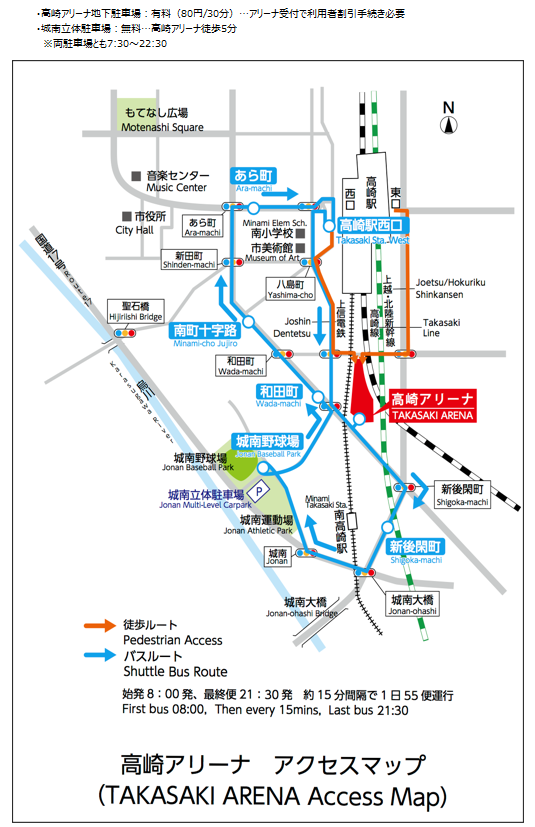 主　　催高崎市バドミントン協会日　　時平成2９年１２月１６日（土）開　　場８：００受　　付８：３０～９：００競技開始９：００（予定）会　　場高崎アリーナ（メインアリーナ）　高崎駅から徒歩約８分群馬県高崎市下和田町4丁目1−18   Tel. 027-329-5447種　　目男子ダブルス・女子ダブルス※YONEXの招待選手が出場します。競技規則現行の(公財)日本バドミントン協会規則に準ずる。但し、都合によりポイント制限することもある。競技方式各クラスにエントリーし、原則としてリーグ＆トーナメント方式で行う。【競技種目】S級：全国大会出場経験者、及び希望者A級：上記以外の上級者B級：中、初級者50歳以上：２名とも50歳以上のペア(H29.4.1時点)参加資格バドミントン経験者で、審判ができる高校生以上の者使用シャトル水鳥シャトル　（主催者が用意する）参加費高崎協会登録者1人、1000円。未登録者1人、1500円。表彰・賞品各クラス３位までを表彰する。（賞品有）　尚、３位決定戦は行わない。また、上位成績者とは別に抽選で、景品有。定　員総計１４４ペアを先着で、上限とする。その他・大会参加費は当日とし、不参加の場合も代表者を介して納入してください。・ペアの変更は、当日受付時に1名のみ認めます。申込締切平成2９年１１月２４日（金）必着申し込みは大会事務局宛まで〒370-0015　高崎市島野町35-42　パルコート102電話：０９０－５１８０－５８４９メールアドレス：mizudorishuttle@gmail.com３日以内に受領した旨の返信をします。３日経っても返信がない場合は電話連絡してください注意事項・大会中の事故、怪我、病気等が発生した場合、主催者、会場、協賛者は一切責任を負わないものとしますので、各自で保険に加入しておいてください。・駐車場は別紙の会場案内をご覧ください。競技種目S級希望は○を付ける。氏名・フリガナ高崎協会者所属チーム名生年月日記入例MDWDS級A級B級50歳以上タカサキ　　タロウ○〇〇〇クラブ1970 4/1記入例MDWDS級A級B級50歳以上高崎　太郎○〇〇〇クラブ1970 4/1記入例MDWDS級A級B級50歳以上グンマ　　ジロウ△△△1990 12/16記入例MDWDS級A級B級50歳以上群馬　次郎△△△1990 12/16MDWDS級A級B級50歳以上MDWDS級A級B級50歳以上MDWDS級A級B級50歳以上MDWDS級A級B級50歳以上MDWDS級A級B級50歳以上MDWDS級A級B級50歳以上MDWDS級A級B級50歳以上MDWDS級A級B級50歳以上MDWDS級A級B級50歳以上MDWDS級A級B級50歳以上MDWDS級A級B級50歳以上MDWDS級A級B級50歳以上MDWDS級A級B級50歳以上MDWDS級A級B級50歳以上MDWDS級A級B級50歳以上MDWDS級A級B級50歳以上MDWDS級A級B級50歳以上MDWDS級A級B級50歳以上MDWDS級A級B級50歳以上MDWDS級A級B級50歳以上